Supplementary InformationSupplementary Table 1. Resistant species, herbicide applications made to corn, soybean, cotton, rice, and wheat between 1990 and 2015, and resistant species per million herbicide applications for each herbicide site of action (listed by Weed Science Society of America group number). Resistant species data from Heap (2017). Herbicide applications estimated from USDA-NASS (2017).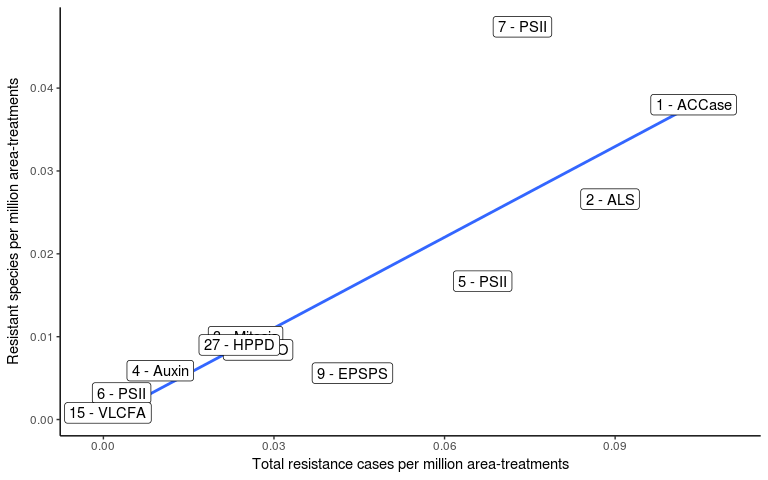 Supplementary Figure 1. Relationship between all reported herbicide resistance cases (Y-axis) and number of herbicide-resistant species (X-axis) in the United States. Herbicide sites of action with at least 100 million applications on corn, soybean, cotton, rice, or wheat between 1990 and 2015 are included (Pearson's correlation coefficient = 0.85, P = 0.001). Resistance data assembled from Heap (2017) and herbicide use data estimated from USDA-NASS (2017). WSSA groupResistant speciesEstimated herbicide applications (millions)Resistant species per million herbicide applications1153950.038025119200.0266366000.010041016930.005952716180.0167613100.0032791900.047484740.054191730370.0056101500.0200111180.0556121510.01961444780.008415112960.0008161530.0189171460.0217225480.1042261110.09092733350.0090